Об утверждении порядка пресечения самовольного строительства, принятия решений о сносе самовольной постройки или приведения ее в соответствии с установленными требованиями на территории Ленинского сельского поселения      В целях предотвращения самовольного строительства на территории Ленинского сельского поселения, принятия мер по сносу самовольно возведенных построек, на основании статьи 222 Гражданского кодекса Российской Федерации, положений Градостроительного кодекса Российской Федерации, Земельного кодекса Российской Федерации, Федерального закона от 06.10.2003 № 131-ФЗ «Об общих принципах организации местного самоуправления в Российской Федерации»,ПОСТАНОВЛЯЕТ:Утвердить Административный регламент «Об утверждении порядка пресечения самовольного строительства, принятия решений о сносе самовольной постройки или приведения ее в соответствии с установленными требованиями на территории Ленинского сельского поселения».Настоящее постановление подлежит размещению на официальном сайте поселения;Контроль за исполнением настоящего постановления оставляю за собой. Глава администрации Ленинскогосельского поселения                                                                       Т.Н. ДьяченкоПостановление вносит секторархитектуры и строительстваПорядок пресечения самовольного строительства, принятия решений о сносе самовольной постройки или приведения ее в соответствии с установленными требованиями на территории Ленинского сельского поселения1. Общие положения1.1. Настоящий Порядок выявления, пресечения самовольного строительства и принятия мер по сносу самовольных построек Ленинского сельского поселения (далее – Порядок) регламентирует процедуры выявления, пресечения самовольного строительства и принятия мер по сносу самовольных построек на территории Ленинского сельского поселения.2. Порядок выявления самовольного строительства2.1. Под самовольно установленными зданиями, строениями и сооружениями понимается их создание или установка без соответствующего разрешения либо нахождение на земельном участке, права на использование которого у собственника зданиями, строениями и сооружениями отсутствуют или прекращены в установленном порядке.2.2. Выявление объектов самовольного строительства на территории Ленинского сельского поселения осуществляется путем: - объездов (обходов) территории Ленинского сельского поселения комиссией по вопросам самовольного строительства (далее - Комиссия); - получения уведомлений о выявлении самовольной постройки от исполнительных органов государственной власти, уполномоченных на осуществление государственного строительного надзора, государственного земельного надзора, государственного надзора в области использования и охраны водных объектов, государственного надзора в области охраны и использования особо охраняемых природных территорий, государственного надзора за состоянием, содержанием, сохранением, использованием, популяризацией и государственной охраной объектов культурного наследия, от исполнительных органов государственной власти, уполномоченных на осуществление федерального государственного лесного надзора (лесной охраны), подведомственных им государственных учреждений, должностных лиц государственных учреждений, осуществляющих управление особо охраняемыми природными территориями федерального и регионального значения, являющихся государственными инспекторами в области охраны окружающей среды, или от органов местного самоуправления, осуществляющих муниципальный земельный контроль или муниципальный контроль в области охраны и использования особо охраняемых природных территорий;- рассмотрения заявлений и обращений граждан, индивидуальных предпринимателей, юридических лиц, чьи права или законные интересы были нарушены самовольной установкой временных сооружений.2.3. Комиссия осуществляет объезды (обходы) территории Ленинского сельского поселения не реже 1 раза в неделю.2.4. В процессе объезда (обхода) комиссия осуществляет внешний осмотр и фото- или видеосъемку  зданий, сооружений или других строений, возведенных на земельном участке, не предоставленном в установленном порядке, или на земельном участке, разрешенное использование которого не допускает строительства на нем данного объекта, либо возведенные или созданные без получения на это необходимых в силу закона согласований, разрешений или с нарушением градостроительных и строительных норм и правил, если разрешенное использование земельного участка, требование о получении соответствующих согласований, разрешений и (или) указанные градостроительные и строительные нормы и правила установлены на дату начала возведения или создания самовольной постройки и являются действующими на дату выявления самовольной постройки.  2.5. После завершения обхода (объезда) или проверки уведомления о выявлении самовольной постройки комиссия в течение 15 (пятнадцати) рабочих дней со дня проведения указанных мероприятий осуществляет в отношении каждого осмотренного комиссией земельного участка и находящегося на нем объекта сбор следующих документов и сведений:а) о правообладателе земельного участка и целях предоставления земельного участка;б) о необходимости получения разрешения на строительство для производимых на земельном участке работ;в) о наличии разрешения на строительство (реконструкцию) объекта и акта ввода объекта в эксплуатацию, в случае если такое разрешение или акт требуются;г) о правообладателе (застройщике) объекта;д) о расположении объекта относительно зон с особыми условиями использования территории или территории общего пользования либо полосы отвода инженерных сетей федерального, регионального или местного значения;е) о соответствии объекта виду разрешенного использования земельного участка, иным градостроительным нормам и правилам.В случае отсутствия в Администрации Ленинского сельского поселения соответствующих документов и сведений, комиссия запрашивает такие документы и сведения в соответствующих органах государственной власти. Состав комиссии и положение о ней утверждается постановлением Администрации Аксайского городского поселения.2.6. В случае выявления самовольно установленных объектов  составляется акт о выявлении самовольно построенных зданий, строений сооружений на территории Ленинского сельского поселения по установленной форме (приложение № 2 к Порядку), один экземпляр которого хранится в отделе архитектуры и градостроительства Администрации Ленинского сельского поселения, а второй экземпляр соответствующего решения лицу, осуществившему самовольную постройку, а при отсутствии сведений о таком лице правообладателю земельного участка, на котором создана или возведена самовольная постройка.2.7. Комиссия проводит работу по выявлению лица, осуществившего установку указанного сооружения. Выявленному лицу лично под роспись вручается уведомление, либо направляется по почте заказным письмом, и наклеивается на объект самовольного строения. В уведомлении содержится информация об освобождении занятого земельного участка по установленной форме (приложение № 4 к Порядку) с указанием срока, в течение которого он обязан своими силами и за свой счет снести (демонтировать) принадлежащий ему объект самовольного строительства. При невозможности установить лицо, осуществившее самовольное строительство, проводятся следующие мероприятия: 1) Администрация Ленинского сельского поселения публикует сообщение с предложением о добровольном освобождении в месячный срок самовольно занятого земельного участка владельцем объектов самовольного строительства в средствах массовой информации и размещает на официальном сайте Администрации Ленинского сельского поселения.2) Уведомление об освобождении земельного участка и приведении его в первоначальное состояние выполняется на самом объекте самовольного строительства путем нанесения надписи специальными средствами, устойчивыми к воздействию окружающей среды.3) При невозможности установить лицо, осуществившее самовольную постройку, комиссией направляются запросы в органы внутренних дел с целью оказания содействия в установлении владельца временного сооружения.4) Если указанные меры не привели к выявлению владельца самовольно установленного строения, готовится постановление Администрации Ленинского сельского поселения о сносе самовольно установленного строения.2.8. Администрация Ленинского сельского поселения в случае, если самовольная постройка расположена на территории поселения, в срок, не превышающий 20 (двадцати) рабочих дней со дня выявления объекта самовольного строительства по результатам объездов (обходов)  или получения уведомления о выявлении самовольной постройки и документов, подтверждающих наличие признаков самовольной постройки, предусмотренных пунктом 1 статьи 222 Гражданского кодекса Российской Федерации, совершает одно из следующих действий:1) принимает решение о сносе самовольной постройки в случае, если самовольная постройка возведена или создана на земельном участке, в отношении которого отсутствуют правоустанавливающие документы и необходимость их наличия установлена в соответствии с законодательством на дату начала строительства такого объекта, либо самовольная постройка возведена или создана на земельном участке, вид разрешенного использования которого не допускает строительства на нем такого объекта и который расположен в границах территории общего пользования;2) принимает решение о сносе самовольной постройки или ее приведении в соответствие с установленными требованиями в случае, если самовольная постройка возведена или создана на земельном участке, вид разрешенного использования которого не допускает строительства на нем такого объекта, и данная постройка расположена в границах зоны с особыми условиями использования территории при условии, что режим указанной зоны не допускает строительства такого объекта, либо в случае, если в отношении самовольной постройки отсутствует разрешение на строительство, при условии, что границы указанной зоны, необходимость наличия этого разрешения установлены в соответствии с законодательством на дату начала строительства такого объекта;3) обращается в суд с иском о сносе самовольной постройки или ее приведении в соответствие с установленными требованиями;4) направляет, в том числе с использованием единой системы межведомственного электронного взаимодействия и подключаемых к ней региональных систем межведомственного электронного взаимодействия, уведомление о том, что наличие признаков самовольной постройки не усматривается, в исполнительный орган государственной власти, должностному лицу, в государственное учреждение, от которых поступило уведомление о выявлении самовольной постройки.3. Порядок организации работы, направленной на снос самовольных построек или приведения их в соответствие с установленными требованиями3.1. Администрация Ленинского сельского поселения в течение 7 (семи) рабочих дней со дня принятия решения о сносе самовольной постройки либо решения о сносе самовольной постройки или ее приведении в соответствие с установленными требованиями  обязана направить копию соответствующего решения лицу, осуществившему самовольную постройку, а при отсутствии у администрации Ленинского сельского поселения сведений о таком лице правообладателю земельного участка, на котором создана или возведена самовольная постройка.3.2. Снос самовольной постройки или ее приведение в соответствие с установленными требованиями осуществляет лицо, которое создало или возвело самовольную постройку, а при отсутствии сведений о таком лице правообладатель земельного участка, на котором создана или возведена самовольная постройка, в срок не менее чем 3 (три) месяца и более чем 12 (двенадцать) месяцев. 3.3. Лица, осуществляющие самовольную застройку, обязаны:1) осуществить снос самовольной постройки в случае, если принято решение о сносе самовольной постройки, в срок, установленный указанным решением;2) осуществить снос самовольной постройки либо представить в Администрацию Ленинского сельского поселения утвержденную проектную документацию, предусматривающую реконструкцию самовольной постройки в целях приведения ее в соответствие с установленными требованиями при условии, что принято решение о сносе самовольной постройки или ее приведении в соответствие с установленными требованиями, в срок, установленный указанным решением для сноса самовольной постройки;3) осуществить приведение самовольной постройки в соответствие с установленными требованиями в случае, если принято решение о сносе самовольной постройки или ее приведении в соответствие с установленными требованиями, в срок, установленный указанным решением для приведения самовольной постройки в соответствие с установленными требованиями. При этом необходимо, чтобы в срок, предусмотренный пунктом 3.3. п.2 настоящего Порядка, такие лица представили в Администрацию Ленинского сельского поселения утвержденную проектную документацию, предусматривающую реконструкцию самовольной постройки в целях ее приведения в соответствие с установленными требованиями.В случае если владелец самовольной постройки не установлен, информация о дате сноса постройки публикуется в средствах массовой информации и размещается на официальном сайте Администрации Ленинского сельского поселения не позднее чем за 7 календарных дней до сноса такого объекта.3.4 На основании постановления Администрации Ленинского сельского поселения заключается в установленном порядке договор с организацией, имеющей необходимую технику, транспортные средства, грузоподъемные механизмы, на осуществление работ по сносу самовольно установленного строения. Снос производится в присутствии членов комиссии.3.5. Перед проведением мероприятий по сносу самовольно установленного строения, находящееся в нем имущество подлежит описи комиссией. Опись имущества подписывается всеми членами комиссии и является приложением к акту сноса.3.6. По завершении сноса самовольно установленного строения составляется акт сноса самовольно установленного строения (приложение № 3 к Порядку).3.7 При сносе производится фотосъемка. Фотографии прикладываются к Акту.3.8. В случае неисполнения требования об освобождении земельного участка, при наличии в действиях виновного лица состава административного правонарушения, комиссия направляет материалы должностному лицу, уполномоченному составлять протоколы об административных правонарушениях.Приложение № 1 к постановлениюАдминистрации Ленинскогосельского поселенияот 27.02.2020 № 26Состав комиссии по вопросам самовольного строительства на территории Ленинского сельского поселения Приложение № 2 к постановлениюАдминистрации Ленинскогосельского поселенияот 27.02.2020 № 26АКТ N _________О ВЫЯВЛЕНИИ САМОВОЛЬНО УСТАНОВЛЕННЫХ ЗДАНИЙ, СТРОЕНИЙ,СООРУЖЕНИЙ НА ТЕРРИТОРИИЛЕНИНСКОГО СЕЛЬСКОГО ПОСЕЛЕНИЯ"___" ___________ 20___ г.                                   х. Ленина    Комиссия в составе _____________________________________________________________________________________________________________________________________________________________________________________________________________________________________________________________________________________________________________________________________________________________________________________________________________________________________                  (Ф.И.О., должности членов комиссии)составила настоящий акт о том, что _______________________________________________________________________________________________________________________________________________________________________________________________________________________________________________________________________________________________________________________________________________(адрес и место расположения самовольно установленных объектов   на территории Ленинского сельского поселения)____________________________________________________________________________________________________________________________________________________         (данные юридического или физического лица, адрес)установлен  _________________________________________________________________________________________________________________________________________________________________________________________________________________,(объект)изготовлен из __________________________________________________________________________________________________________________________________________________________________________________________________________________________________________________________________________________________    Земельный участок ______________________________________________________________________________________________________________________________в  порядке,   установленном   действующим   законодательством   РоссийскойФедерации, под установку ______________________________ не предоставлялся.С актом ознакомлен  _______________   ____________________________________                       (подпись)              (должность, Ф.И.О.)Председатель комиссии:______________________   _______________________________________       (подпись)                         (Ф.И.О.)Члены комиссии:1. ___________________   _______________________________________        (Ф.И.О.)                         (подпись)2. ___________________   _______________________________________        (Ф.И.О.)                         (подпись)3. ___________________   _______________________________________        (Ф.И.О.)                         (подпись)Приложение № 3 к постановлениюАдминистрации Ленинскогосельского поселенияот 27.02.2020 № 26АКТ N _________СНОСА (ДЕМОНТАЖА) САМОВОЛЬНО УСТАНОВЛЕННЫХГАРАЖЕЙ, ПАВИЛЬОНОВ, КИОСКОВ, ЛОТКОВ, ТОРГОВЫХПАЛАТОК И ДРУГИХ ВРЕМЕННЫХ СООРУЖЕНИЙ НА ТЕРРИТОРИИМУНИЦИПАЛЬНОГО ОБРАЗОВАНИЯ «АКСАЙСКОЕ ГОРОДСКОЕ ПОСЕЛЕНИЕ»"___" ___________ 20___ г.                                 х. Ленина    Комиссия в составе _____________________________________________________________________________________________________________________________________________________________________________________________________________________________________________________________________________________________________________________________________________________________________________________________________________________________________                  (Ф.И.О., должности членов комиссии)    Принудительный снос (демонтаж) объекта N __________, расположенного наземельном участке с кадастровым номером __________________________________по адресу: ______________________________________________________________,произведен  согласно акту  о  выявлении  самовольно установленных гаражей,павильонов,  киосков,   лотков,   торговых палаток   и   других  временныхсооружений  на территории  Ленинского сельского поселенияN ____ от ___________.    Порядковый номер по акту сноса присвоен N ___________.    Внешнее состояние объекта на момент сноса (демонтажа): ______________________________________________________________________________________________________________________________________________________________________________________________________________________________________________________________________________________________________________________.    Вскрытие объекта не производилось (производилось).    При вскрытии была составлена опись.    Принудительно   снесенный   (демонтированный)   объект   передан    наответственное хранение __________________________________________________.    Акт составлен в 3 экземплярах и направлен в:- _______________________________________________________________________;- _______________________________________________________________________;        (наименование предприятия, принявшего объект на хранение)- владельцу объекта.Снос (демонтаж) произведен в присутствии:___________________   _______________________________________     (Ф.И.О.)                         (подпись)___________________   _______________________________________     (Ф.И.О.)                         (подпись)___________________   _______________________________________     (Ф.И.О.)                         (подпись)___________________   _______________________________________     (Ф.И.О.)                         (подпись)___________________   _______________________________________     (Ф.И.О.)                         (подпись)___________________   _______________________________________     (Ф.И.О.)                         (подписьОтветственное лицо, принявшее объект на хранение:___________________   _______________________________________     (Ф.И.О.)                         (подпись)С актом ознакомлен  __________________   ____________________                         (Ф.И.О.)             (подпись)Дата ________________    Владелец  временного  сооружения  при  сносе  (демонтаже)   временногосооружения отсутствует по причине _______________________________________.                                          (не явился/не установлен)Председатель комиссии:______________________   _______________________________________       (подпись)                         (Ф.И.О.)Члены комиссии:1. ___________________   _______________________________________        (Ф.И.О.)                         (подпись)2. ___________________   _______________________________________        (Ф.И.О.)                         (подпись)3. ___________________   _______________________________________        (Ф.И.О.)                         (подпись)4. ___________________   _______________________________________        (Ф.И.О.)                         (подпись)5. ___________________   _______________________________________        (Ф.И.О.)                         (подпись)6. ___________________   _______________________________________        (Ф.И.О.)                         (подпись)Приложение № 4 к постановлениюАдминистрации Ленинскогосельского поселенияот 27.02.2020 № 26УВЕДОМЛЕНИЕОБ ОСВОБОЖДЕНИИ ЗЕМЕЛЬНОГО УЧАСТКА"___" ___________ 20____ г.                                  х. Ленина    Выдано _______________________________________________________________                    (Ф.И.О. гражданина, юридического лица)на ______________________________________________________________________,       (наименование самовольно установленного временного сооружения)расположенного по адресу: _________________________________________________________________________________________________________________________.    В результате проведенной проверки установлено: ____________________________________________________________________________________________________________________________________________________________________________________________________________________________________________________________________________________________________________________________________________________________________________________________________________________________________________________________________________________________________________________________________________________________.Предлагаем в срок до "___" ___________________ 20____ года снести (демонтировать) самовольно установленный Вами __________________________.В случае неисполнения или ненадлежащего исполнения настоящего требования Вы будете нести административную ответственность в соответствии с действующим законодательством, и будет осуществлен снос  самовольно установленного Вами временного сооружения в соответствии с порядком пресечения самовольного строительства, принятия решений о сносе самовольной постройки или приведения ее в соответствии с установленными требованиями, о создании комиссии по вопросам выявления и пресечения самовольного строительства на территории Ленинского сельского поселения от _____________ N ____.О выполнении настоящего требования просим уведомить до "__" _____ 20__ года.____________________________________________________________________________________________________________________________________________________          (должность, Ф.И.О. лица, составившего предписание)______________________      подпись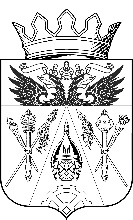  АДМИНИСТРАЦИЯ ЛЕНИНСКОГО СЕЛЬСКОГО ПОСЕЛЕНИЯПОСТАНОВЛЕНИЕ АДМИНИСТРАЦИЯ ЛЕНИНСКОГО СЕЛЬСКОГО ПОСЕЛЕНИЯПОСТАНОВЛЕНИЕ АДМИНИСТРАЦИЯ ЛЕНИНСКОГО СЕЛЬСКОГО ПОСЕЛЕНИЯПОСТАНОВЛЕНИЕ АДМИНИСТРАЦИЯ ЛЕНИНСКОГО СЕЛЬСКОГО ПОСЕЛЕНИЯПОСТАНОВЛЕНИЕ АДМИНИСТРАЦИЯ ЛЕНИНСКОГО СЕЛЬСКОГО ПОСЕЛЕНИЯПОСТАНОВЛЕНИЕ АДМИНИСТРАЦИЯ ЛЕНИНСКОГО СЕЛЬСКОГО ПОСЕЛЕНИЯПОСТАНОВЛЕНИЕ АДМИНИСТРАЦИЯ ЛЕНИНСКОГО СЕЛЬСКОГО ПОСЕЛЕНИЯПОСТАНОВЛЕНИЕ АДМИНИСТРАЦИЯ ЛЕНИНСКОГО СЕЛЬСКОГО ПОСЕЛЕНИЯПОСТАНОВЛЕНИЕ АДМИНИСТРАЦИЯ ЛЕНИНСКОГО СЕЛЬСКОГО ПОСЕЛЕНИЯПОСТАНОВЛЕНИЕ АДМИНИСТРАЦИЯ ЛЕНИНСКОГО СЕЛЬСКОГО ПОСЕЛЕНИЯПОСТАНОВЛЕНИЕ АДМИНИСТРАЦИЯ ЛЕНИНСКОГО СЕЛЬСКОГО ПОСЕЛЕНИЯПОСТАНОВЛЕНИЕ АДМИНИСТРАЦИЯ ЛЕНИНСКОГО СЕЛЬСКОГО ПОСЕЛЕНИЯПОСТАНОВЛЕНИЕ АДМИНИСТРАЦИЯ ЛЕНИНСКОГО СЕЛЬСКОГО ПОСЕЛЕНИЯПОСТАНОВЛЕНИЕ2727февраля2020 г.№26х. Ленинах. Ленинах. Ленинах. Ленинах. Ленинах. Ленинах. Ленинах. Ленинах. Ленинах. Ленинах. Ленинах. Ленинах. ЛенинаПриложениеПриложениеПриложениек постановлению Администрации Ленинского сельского поселения от 27.02.2020г.   №26к постановлению Администрации Ленинского сельского поселения от 27.02.2020г.   №26к постановлению Администрации Ленинского сельского поселения от 27.02.2020г.   №26к постановлению Администрации Ленинского сельского поселения от 27.02.2020г.   №26к постановлению Администрации Ленинского сельского поселения от 27.02.2020г.   №26к постановлению Администрации Ленинского сельского поселения от 27.02.2020г.   №26Т.Н. Дьяченкопредседатель комиссии, Глава Администрации Ленинского сельского поселенияМ.А. СазоновНачальник отдела ЖКХ и муниципального имущества Администрации Ленинского сельского поселенияВ.Г. Пенсекретарь комиссии – Начальник сектора архитектуры и строительства Администрации Ленинского сельского поселенияЧлены комиссии:А.В. Чижик Начальник сектора по земельным вопросам и благоустройству Администрации Ленинского сельского поселенияВ.А. Сазоновастарший инспектор Администрации Ленинского сельского поселения